ПРЕДЛОГ ЗА ЕКСПРОПРИЈАЦИЈУ	На основу члана 25. Закона о експропријацији („Службени гласник РС“ број 53/95, 16/2001, 20/2009, 55/2013 одлука УС и 106/2016 – аутентично тумачење) као корисник експропријације по решењу Владе РС о утврђивању јавног интереса број _од ___год., подносим предлог за експропријацију следећих непокретности:кат. парцеле бр. _________од ____м² КО __________са објектом, право својине ______________из ________, ул. ________________кат. парцеле бр. _________од___м² КО_________, са објектом, својина ____________из _________, ул. ________________________________________________________________________________________________________________________, ради изградње објекта _______________________________у свему у складу са важећим планским документом. Уз захтев достављам:Упознат/а сам са одредбом члана 103. став 3. Закона о општем управном поступку („Службени гласник РС“, бр. 18/2016, 95/2018 – аутентично тумачење и 2/2023 – одлука УС), којом је прописано да у поступку који се покреће по захтеву странке орган може да врши увид, прибавља и обрађује личне податке о чињеницама о којима се води службена евиденција када је то неопходно за одлучивање, осим ако странка изричито изјави да ће те податке прибавити сама. Ако странка у року не поднесе личне податке неопходне за одлучивање органа, захтев за покретање поступка ће се сматрати неуредним.Напомене:Градска управа  је дужна да  реши предмет  у   року од 90 дана од дана достављања уредне документације  и  у случају да податке о којима се води службена евиденција прибавља надлежни орган по службеној дужности.Таксе/накнадe:Републичка административна такса у износу од 380,00 динара и 660,00 динара (за Тар. бр. 1 и 9  Тарифе републичких административних такси и накнада  се уплаћује на текући рачун број 840-742221843-57, корисник Буџет Републике Србије, позив на број 97 81-232, сврха дознаке „републичка административна такса“) Таксе и накнаде нису дужни да плати корисници експропријације који су титулари права јавне својине (Република, ЈЛС и АП).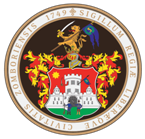 РЕПУБЛИКА СРБИЈААУТОНОМНА ПОКРАЈИНА ВОЈВОДИНАГРАДСКА УПРАВАРЕПУБЛИКА СРБИЈААУТОНОМНА ПОКРАЈИНА ВОЈВОДИНАГРАДСКА УПРАВАГРАД СОМБОРГРАД СОМБОРоДЕЉЕЊЕ ЗА КОМУНАЛНЕ ДЕЛАТНОСТИ, ИМОВИНСКО-ПРАВНЕ И СТАМБЕНЕ ПОСЛОВЕоДЕЉЕЊЕ ЗА КОМУНАЛНЕ ДЕЛАТНОСТИ, ИМОВИНСКО-ПРАВНЕ И СТАМБЕНЕ ПОСЛОВЕРБДокументаФорма документа1 Решење Владе РС о утврђивању јавног интереса Оригинал/оверена копија2.Доказ о уплати  административних такси и накнада Оригинал/оверена копија3.Банкарска гаранција/ потврда о обезбеђеним средствима у буџету корисника експропријације/ овлашћење/други инструмент обезбеђења плаћања накнадеОригинал/оверена копијаОЗНАЧИТЕ ЗНАКОМ X У ПОЉИМА ИСПОДОЗНАЧИТЕ ЗНАКОМ X У ПОЉИМА ИСПОДРБПодаци из документаСагласан сам да податке прибави органДостављам сам1.Копија плана 2.Извод/изводи из листа непокретности3.Информација о локацијиУ Сомбору__________________.годинеиме и презиме/физичког лица/пословно име правног лица/предузетника подносиоца захтеваПИБ и МБ (за правно лице)адреса/седиштеконтакт телефонпотпис